COVID-19 SMALL BUSINESS 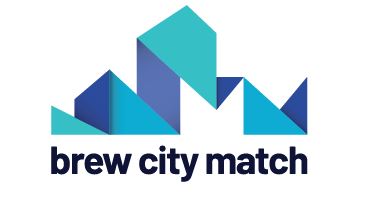 GRANT APPLICATION Eligibility: Any retail, restaurant, or service business within the Brew City Match program area is eligible to apply. To determine if you are in the program area visit www.brewcitymatch.com/resources and review the map.Use of Grants: Funds may be used for either rental assistance or to meet payroll for current employees. How to Apply: Mail completed applications along with required documentation to info@brewcitymatch.com.  Review Process: Applications will be accepted on a rolling basis. Businesses will be notified within five business days on the status of their application.Contact Name: 						    Business Name: 					Business Address:													Phone Number: 				  	      	      Email: 						Amount Requested (max $1,200): 			Intended Use of Funds: 󠅅 Rent 󠅅 Payroll for Existing EmployeesHow has your business been impacted by COVID-19:  Tell us a little bit more about your business:Business type:  󠅀󠅀 Retail   󠅀 Restaurant 󠄹 󠅀󠅀 ServiceBrief description of your business: 								# of Employees on December 31, 2019: 			 (full-time)     				 (part-time)# of Employees on March 30, 2020:			 (full-time)    				  (part-time)Annual Sales Revenue in 2019: 				What is your gross annual income? 			Do you rent or own your property?   󠅀󠅀 Rent 	󠅀 Own Monthly Rent or Mortgage payment: 			Is your business women owned?   󠅀󠄹 Yes 	 󠄹󠄹 NoIs your business minority owned?  󠅀󠄹 Yes 	 󠄹󠄹 NoRequired Documentation:If applying for rent assistance you must submit this form with a copy of your lease, along with a  signed W9 form.If applying for payroll assistance you must submit this form with a copy of your payroll ledger or signed timesheets that indicate pay rate and total hours worked along with a signed W9. If awarded a grant you will be required to provide proof of payment along with a signed letter from the property owner indicating they are aware that the business received a grant through Brew City Match.  You will have 30 days to provide this documentation. Send all documents to info@brewcitymatch.com. Applications will be reviewed as they are received. Businesses will be notified of their application status within five business days. For Reviewers:Date: __________     BID: 				           Documentation Provided: 󠅀󠅀 Yes     󠅀󠅀 NoNotes: 													Reviewers Name: 			     Approval Status: _________  	Amount:  		         